Kurzumfrage: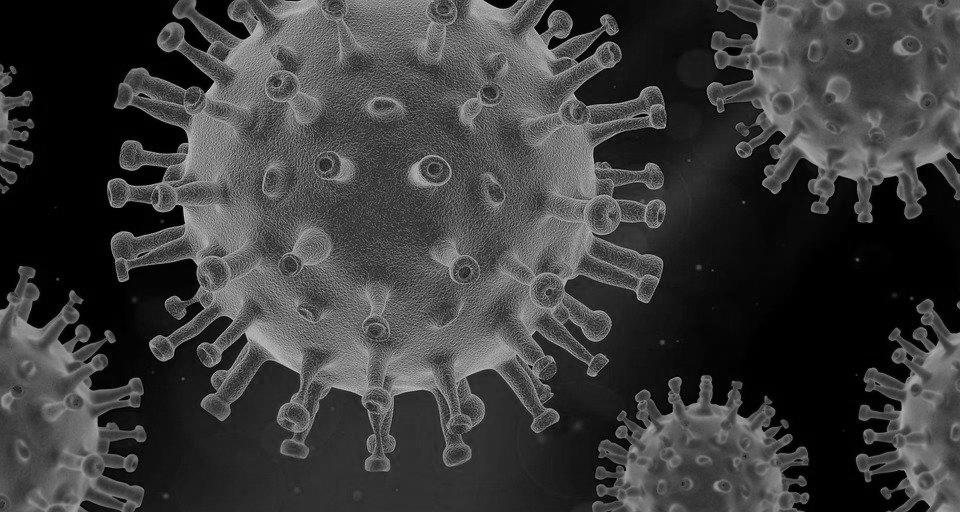 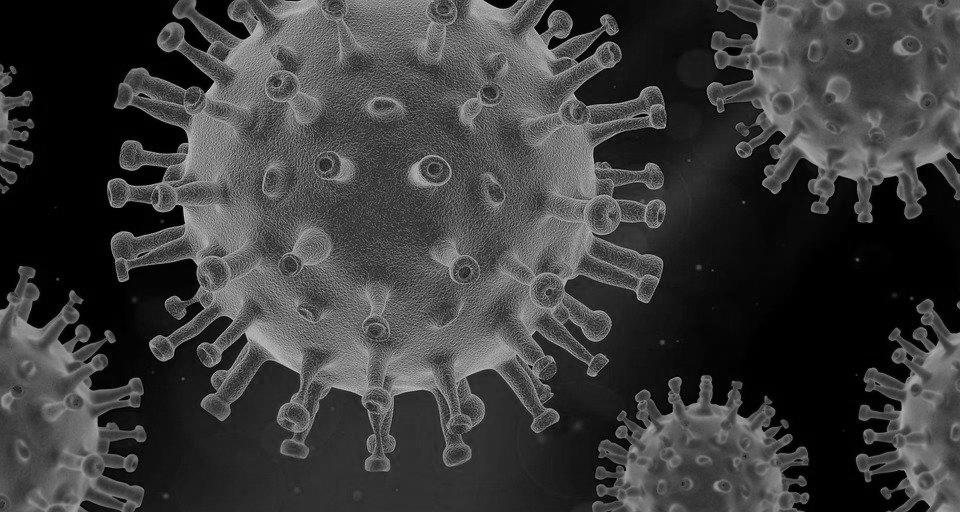 Den Glauben leben in Corona-ZeitenDen Glauben in der Corona-Krise zu leben, stellte viele Gläubige vor eine große Herausforderung. Die öffentliche Feier der Gottesdienste in unseren Kirchen war wochenlang nicht möglich. Auch jetzt noch ist das kirchliche Leben eingeschränkt. Uns interessiert, wie es Ihnen den letzten Wochen und Monaten der Krise ergangen ist. Wir bitten Sie daher, sich kurz für diesen Fragebogen Zeit zu nehmen und ihn ausgefüllt wieder an uns zurückzugeben. Vielen Dank für Ihre Mithilfe und alles Gute!Ihr ………………………….Was haben Sie in der Zeit der Corona-Krise in Ihrer Pfarrgemeinde/in der Kirche positiv wahrgenommen? ___________________________________________________________________________________________________________________________________________________________________________________________________Was haben Sie in dieser Zeit vermisst?___________________________________________________________________________________________________________________________________________________________________________________________________Welches kirchliche Angebot war besonders hilfreich für Ihren Glauben und Ihren Alltag in diesen schwierigen Zeiten?___________________________________________________________________________________________________________________________________________________________________________________________________Wie haben Sie versucht, als die Mitfeier der Gottesdienste nicht möglich war, den Glauben zu leben…?					                     Mehrfachnennung möglich□ … Besuch der Kirche / von Gotteshäusern□ … Mitfeier von live übertragenen Gottesdiensten aus meiner Pfarrei□ … Mitfeier von anderen Gottesdiensten in Internat, Radio oder Fernsehen□ … Feier eines Hausgebetes / Hausgottesdienstes□ … Gebet zum Läuten der Glocken□ … bewusstes Lesen der Heiligen SchriftWas Ihnen sonst noch am Herzen liegt:__________________________________________________________________________________________________________________________________Geben Sie diesen Fragebogen bitte ausgefüllt im Pfarrbüro oder in der Kirche ab! Vielen Dank!